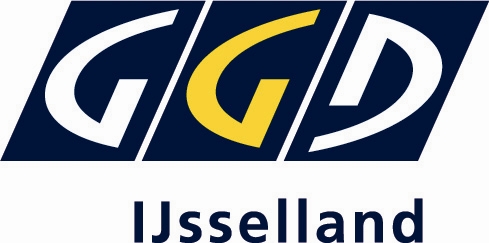 Programma “Kom uit je Hok”Datum:26-10-2020Tijd: 18:30 – 20:45 via Teams18.30 – 18.40 		Aanmelden in Teams mbv link/uitnodiging			Welkom18.40 – 19.00 		Femke van de Boon, aios 2e fase M&G – vroege introductie van pinda en ei19.00 - 19.10 		Discussie en vragen19.10 – 19.30 		Lianne Dijkhuizen, aios 1e fase, forensisch arts – Corona en de dood19.30 - 19.40  		Discussie en vragen19.40 - 19.45		Korte pauze19.45 – 20.05 	Rilana Wessels, epidemioloog  - wat is de impact van de coronacrisis op het welzijn en de gezondheid van de inwoners van IJsselland20.05 – 20.10	Discussie en vragen20.10 – 20.15	Korte pauze20.15 – 20.35 	Co-assistenten Sociale geneeskunde; Hendrea, Neel en Kiki– Wordt wat jij zegt gehoord en begrepen? Over gezondheidsvaardigheden en laaggeletterdheid. 20.35 – 20.45	Discussie en vragen	AfsluitingAccreditatie is aangevraagd bij AbSg en V&VN